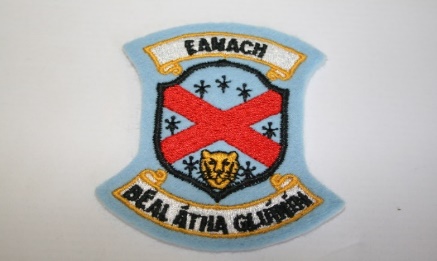 Annagh Hill N.S.ANNUAL ADMISSION NOTICEin respect of admissions to the 2021/2022 school yearAdmission Policy and Application FormA copy of the school’s Admission Policy and the Application Form for Admission for the 2021/2022 is available as follows: –To download at: www.annagh-hillns.ieOn request: By emailing info@annagh-hillns.ie or writing to Annagh Hill N.S., Ballyglunin, Tuam, Co. GalwayPART 1 - Admissions to the 2021/2022 school yearApplication and Decision Dates for admission to 2021/2022The following are the dates applicable for admission to Junior InfantsNote: the school will consider and issue decisions on late applications in accordance with the school’s admission policy.*Failure to accept an offer within the prescribed period above may result in the offer being withdrawnNumber of places being made available in 2021/2022The school will commence accepting applications for admission on  30/11/2020The school shall cease accepting applications for admission on  30/04/2021The date by which applicants will be notified of the decision on their application is     20/05/2021The period within which applicants must confirm acceptance of an offer of admission is31/05/2021The number of places being made available in junior infants is14The number of residential places is (boarding schools only)N/AThe number of non-residential places is (boarding schools only)N/AThe number of places being made available in the special class* catering for children with [insert category or categories of SEN catered for in the special class]  isN/A